Skýringartextar við myndir og töflurÍslenski fáninn er þjóðfáni Íslands. Hann var fyrst opinberlega staðfestur með konungsúrskurði 19. júní árið 1915. Lög um íslenska fánann voru hins vegar sett 17. júní 1944 og tóku gildi 24. ágúst 1944, en þau voru fyrstu lögin sem samþykkt voru á eftir stjórnarskránni. Fáninn er svokallaður krossfáni eins og fánar allra hinna Norðurlandanna. Hann er heiðblár með mjallhvítum krossi og eldrauðum krossi innan í hvíta krossinum.	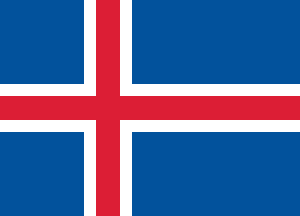 Um íslenska fánann gilda lög sem í daglegu tali eru oft kölluð fánalögin en raunverulegt heiti þeirra er: Lög um þjóðfána Íslendinga og ríkisskjaldarmerkið. Í þessum lögum kemur fram hvernig íslenski fáninn skuli líta út og undir hvaða kringumstæðum má nota hann. Fáni Bandaríkjanna samanstendur af sjö láréttum rauðum línum með sex hvítum línum inni á milli og bláum rétthyrningi í efra horninu alsettum fimmtíu hvítum stjörnum. Stjörnurnar tákna fimmtíu fylki Bandaríkjanna og línurnar þrettán tákna upprunalegu nýlendurnar þrettán sem risu gegn bresku krúnunni og mynduðu Bandaríkin. Fáninn er einnig kallaður Stars and Stripes, Old Glory og The Star-Spangled Banner (sem er einnig nafn þjóðsöngs landsins).	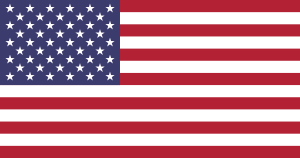 Breski fáninn er þjóðfáni Bretlands. Núverandi hönnun fánans var tekin í notkun við sameiningu Írlands og Stóra-Bretlands árið 1801. Fáninn samanstendur af rauðum krossi sankti Georgs (verndardýrlingur Englands), með hvítum brúnum, settum yfir krossi Heilags Patreks (verndardýrlingur Írlands), sem eru báðir settir yfir krossi Heilags Andrésar.	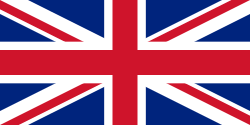 Skyndibiti er smáréttur sem er matreiddur á einfaldan hátt, seldur tilbúinn og oftast snæddur án hnífapara. Skyndibiti er til dæmis hamborgari, pylsa, kebab og í sumum tilfellum pitsa. Skyndibitamatur er mishollur, en sumir grænir veitingastaðir selja fljótlega og holla rétti og bera fram sem skyndibita. Hamborgari er samloka með kjöti, hakki, sem ýmist er steikt á pönnu eða grillað. Kjötið sjálft er kryddað með hentugu kryddi og sett í hamborgarabrauð. Álegg, s.s. grænmeti og sósa, er haft á milli. Hamborgari er vinsæll skyndibiti eins og pitsa og samloka.	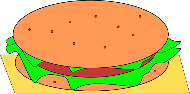 Pizza eða pitsa er flatur brauðbotn, oftast kringlóttur, hulinn tómatsósu og osti, ásamt annarskonar áleggi ef vill. Osturinn er venjulega mozzarella eða pitsa-ostur. Hægt er að nota ýmislegt sem álegg ofan á pitsu, til dæmis hakkað kjöt, sneiddar pylsur og annað kjötálegg af ýmsu tagi  eins og pepperóní eða skinku, ávexti og grænmeti (ananas, ólífur, banana, tómata, lauk, papriku, hvítlauk og sveppi). 	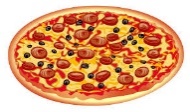 MyndayfirlitTöfluyfirlit